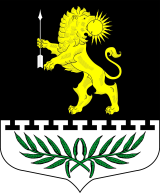 Ленинградская областьЛужский муниципальный районСовет депутатов Серебрянского сельского поселенияРЕШЕНИЕОт    27 декабря  2018 г.    №  151  О внесении изменений в Положение о порядке назначения, выплаты и перерасчета пенсии за выслугу лет муниципальным  служащим, замещавшим должности муниципальной службы в органах местного самоуправления муниципального образования Серебрянское  сельское поселение Лужского муниципального района Ленинградской области В соответствии с Федеральным законом от 06.10.2003  №131 -ФЗ «Об общих принципах организации местного самоуправления в Российской Федерации», Федеральным законом от 15.12.2001 №166-ФЗ «О государственном пенсионном обеспечении в Российской Федерации», Федеральным законом от 02.03.2008 №25-ФЗ «О муниципальной службе в Российской Федерации», ст. 86 Бюджетного Кодекса Российской Федерации, областным законом от 11.03.2008  №14-оз «О правовом регулировании муниципальной службы в Ленинградской области», Уставом муниципального образования Серебрянское сельское поселение Лужского муниципального района Ленинградской области совет депутатов муниципального образования  Серебрянское сельское поселение Лужского муниципального района Ленинградской области РЕШИЛ:Внести изменения в Положение о порядке назначения, выплаты и перерасчета пенсии за выслугу лет муниципальным служащим, замещавшим должности муниципальной службы муниципального образования Серебрянское сельское поселение Лужского муниципального района Ленинградской области. Пункт 3 ст. 10 Положения изложить в следующей редакции: Финансирование расходов на выплату пенсии за выслугу лет производится  администрацией Серебрянского сельского поселения  ежемесячно  10 числа следующего за расчетным месяцем.2. Настоящее решение вступает в силу со дня принятия,  подлежит официальному опубликованию на официальном сайте муниципального образования  Серебрянское сельское поселение.Глава Серебрянского сельского поселения,исполняющий полномочия председателясовета  депутатов                                                                                         А.В. Александрова